Giới thiệu cuốn sách:" Bố mẹ ơi hãy nghe con nói"Thứ bảy - 25/02/2017 11:11 | Đã xem: 2123Giới thiệu cuốn sách:" Bố mẹ ơi hãy nghe con nói"Bố mẹ ơi hãy nghe con nói - chìa khóa yêu thương 
          Có một hôm nào đó chúng ta quan tâm, chú ý nhiều hơn đến mái tóc, ngoại hình của mình, ngày nào cũng soi gương, mỉm cười làm dáng, mẹ liền nói với ta “Đừng điệu đà nữa, muộn học rồi đấy!”…
           Có một hôm nào đó, chúng ta có tâm sự không muốn nói với bố mẹ, vì nói xong có thể mẹ sẽ nói “Đừng nghĩ lung tung, ngoài việc học ra chớ có nghĩ vớ vẩn”…
            Có một hôm nào đó chúng ta không muốn cứ “nghe theo” lời bố mẹ nữa, mà thường nói “Để con suy nghĩ đã…”, cũng thường đưa ra kết luận ngược lại với người lớn, có những hành động ngược lại với lời nói của người lớn…
            Nếu bạn có cảm giác như vậy thì chúc mừng nhé! Thời kỳ sớm nắng chiều mưa hay mộng mơ của bạn đã đến rồi đó! 
           Tại sao con gái nhà đó lại dịu dàng nữ tính, mà con gái nhà mình lại ngốc nghếch vậy? 
           Con cái dạo này toàn bảo là kiêng ăn để có thân hình mảnh mai như các ngôi sao, thần tượng nói thế nào cũng không nghe lời, thật buồn. 
           Con cái lớn rồi không dễ quên nữa, lúc còn nhỏ việc gì cũng nghe theo, bây giờ thì không buồn nói chuyện với bố mẹ, bố mẹ nói thế này thì con luôn làm thế khác, làm thế nào bây giờ? … 
           Khi chúng mình nôn nóng, hấp tấp nên làm thế nào? 
           Khi chúng mình ghét học hành nên làm thế nào?
           Tại sao các bạn được mọi người yêu mến còn mình thì lại vô duyên, chẳng ai yêu quý mình? 
          Tại sao mình lại vui vẻ, cáu gắt thất thường thế nhỉ? Tại sao có lúc mình không thể kiềm chế cơn cáu giận của mình?
           Tại sao mẹ luôn lục lọi đồ đạc của mình, đọc trộm nhật ký của mình?
Tất cả câu hỏi của các bạn sẽ được giải đáp khi bạn mở cuốn sách: Bố mẹ ơi hãy nghe con nói ra. Tập sách truyện tranh này ghi lại những câu chuyện nhỏ hàng ngày xung quanh các cô cậu học sinh: Tôn Dục, Kiều Vũ Dương, Chu Tiểu Hàm, Cảnh Na...
            Những cô cậu học trò trong cuốn sách hay này từng trải qua những việc như đi học, yêu đương, kết bạn... trải qua những cung bậc tình cảm "hỉ - nộ - ái - ố" trước khi bước vào tuổi trưởng thành. Đối với mọi người, cuộc sống trường học vô cùng đơn thuần và vui vẻ, nhưng trong con mắt của những học sinh, cuộc sống chính là những niềm vui nho nhỏ và những khúc mắc không biết nên giải quyết thế nào.
           Những câu chuyện nhỏ trong cuốn sách hay nên đọc này giống như những hoạt cảnh diễn ra trong cuộc sống hàng ngày. Sau mỗi câu chuyện không có đạo lý, không có những lời thuyết giáo, nhưng vẫn khiến chúng ta phải suy nghĩ về bản thân và hiểu hơn về người khác. Sau khi bạn thực sự suy nghĩ về bản thân và những người xung quanh mình, bạn có phát hiện ra rằng mình đã dần dần có một tâm hồn biết đồng cảm, một trái tim biết yêu thương không? Những câu chuyện vui vẻ, những bài học bổ ích sẽ giúp chúng mình đi qua tuổi dậy thì một cách hồn nhiên, khỏe mạnh và vui vẻ.
           Cuốn sách Bố mẹ ơi hãy nghe con nói là tập sách hay, giúp cha mẹ thấu hiểu, đi sâu vào thế giới nội tâm của con yêu, các bậc phụ huynh sẽ trở thành những người bạn tuyệt vời và gần gũi nhất chia sẻ cùng con những vui buồn, hỉ nộ ái ố trong cuộc sống, cuốn sách cũng giúp cho các bạn tuổi mới lớn hiểu hơn về bản thân mình.
Mời các bạn đón đọc cuốn sách: Bố mẹ ơi hãy nghe con nói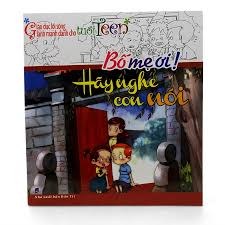 